ПРЕСС-РЕЛИЗ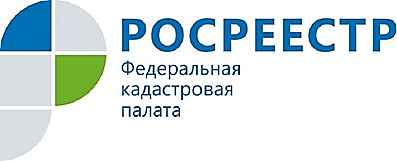 КАДАСТРОВАЯ ПАЛАТА ПОДВЕЛА ИТОГИ МАРАФОНА ГОРЯЧИХ ЛИНИЙ В 2018 ГОДУВ 2018 году специалисты Кадастровой палаты по Курской области провели 20 горячих телефонных линий, в ходе которых более 60 человек получили ответы на интересующие их вопросы.Целью проведения горячих линий является информирование граждан по вопросам ведения Единого государственного реестра недвижимости (ЕРГН) и повышение качества и доступности государственных услуг Росреестра.  В ходе горячих линий куряне интересовались такими вопросами, как порядок получения сведений из ЕГРН; определение кадастровой стоимости объектов недвижимости; порядок кадастрового учета объектов недвижимости; порядок уточнения местоположения границ земельного участка; способы предоставления заявлений и необходимых документов для осуществления кадастрового учета; сроки учетных процедур; получение сертификата электронной подписи; вопросами юридического характера в сфере земельного законодательства и кадастрового учета объектов недвижимости и другими.По всем вопросам организационного и справочного характера граждане могут обратиться к консультанту Кадастровой палаты по Курской области независимо от времени проведения горячей линии, позвонив по номеру (4712) 72-40-01 ежедневно (кроме субботы и воскресенья) с 09.00 до 18.00 с понедельника по четверг и с 09.00 до 17.00 в пятницу.Узнать о расположении и режимах работы территориальных органов Росреестра и филиалов Кадастровой палаты; о готовности документов; о предварительной записи на прием к специалистам и руководителям территориальных органов Росреестра и филиалов Кадастровой палаты; о консультировании по формированию заявок на услуги, предоставляемые в электронном виде; о записи на выездное обслуживание; о порядке подготовки и подачи пакета документов граждане могут в контактном центре Росреестра, позвонив по телефону 8-800-100-34-34. Таким же образом можно подать жалобу, претензию или выразить благодарность.В 2019 году проведение горячих линий будет продолжено.Контакты для СМИАкулова Ольга Александровна,специалист по связям с общественностьюТел.: (4712) 72-40-00, доб. 2232E-mail: press@46.kadastr.ruАдрес: пр-д Сергеева, д. 10,Курск, 305048Веб-сайт: http://kadastr.ru; https://vk.com/fkp_46